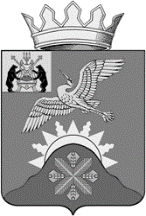 Российская ФедерацияНовгородская область Батецкий муниципальный районСОВЕТ ДЕПУТАТОВ БАТЕЦКОГО СЕЛЬСКОГО ПОСЕЛЕНИЯР Е Ш Е Н И ЕОб итогах выборов депутатов Совета депутатов Батецкого сельского поселения Батецкого района третьего созыва 8 сентября 2019 годаПринято Советом депутатов Батецкого сельского поселения 01 октября 2019 годаВ соответствии с частью 1 статьи 35 Федерального закона от 06 октября 2003 года № 131-ФЗ «Об общих принципах организации местного самоуправления в Российской Федерации», областным законом от                    30.07.2007 № 147-ОЗ «О выборах депутатов представительного органа муниципального образования в Новгородской области», Уставом Батецкого сельского поселения Совет депутатов Батецкого сельского поселенияРЕШИЛ:1. Прилагаемую информацию председателя Территориальной избирательной комиссии Батецкого района Федоровой Л.Б. «Об итогах выборов депутатов Совета депутатов Батецкого сельского поселения Батецкого района третьего созыва 8 сентября 2019 года» принять к сведению.2. Опубликовать решение в муниципальной газете «Батецкие вести» и разместить на официальном сайте Администрации Батецкого муниципального района в информационно-телекоммуникационной сети «Интернет» в разделе «Батецкое сельское поселение».Председательствующий на заседании Совета депутатов Батецкогосельского поселения                                                             В.Н. Бабаркинап. Батецкий01 октября 2019 года№ 1-СДПриложение  к решению Совета депутатов Батецкого сельского поселения от 01.10.2019 №1-СДИнформацияоб итогах выборов депутатов Совета депутатов Батецкого сельского поселения Батецкого района третьего созыва 8 сентября 2019 года8 сентября 2019 года на территории Батецкого сельского поселения проводились выборы депутатов Совета депутатов Батецкого сельского поселения Батецкого района третьего созыва.Депутаты избирались по одному десятимандатному избирательному округу № 1. Задействованы были 3 избирательных участка: № 101 (п. Батецкий частично и часть деревень Батецкого сельского поселения), № 102 (п. Батецкий частично и часть деревень Батецкого сельского поселения), № 103 (д. Городня и часть деревень Батецкого сельского поселения). Соответственно, работали 3 участковые избирательные комиссии: №№ 101 - 103. На основании представленных участковыми избирательными комиссиями протоколов о результатах голосования на выборах депутатов Совета депутатов Батецкого сельского поселения Батецкого района третьего созыва Территориальная избирательная комиссия Батецкого района постановила:Установить следующие итоги выборов депутатов Совета депутатов Батецкого сельского поселения Батецкого района третьего созыва:Число избирателей, внесенных в списки избирателей на момент окончания голосования  - 2458.Проголосовало избирателей - 1086. Процент участия избирателей в выборах - 44,2%. Постановлением Территориальной избирательной комиссии Батецкого района от 09.09.2019 № 80/1-3 «О результатах выборов депутатов Совета депутатов Батецкого сельского поселения Батецкого района третьего созыва по десятимандатному избирательному округу № 1» выборы признаны состоявшимися и действительными.Голоса избирателей распределились следующим образом:В соответствии с частью 11 статьи 67 областного закона от 30  июля  2007  года № 147-ОЗ «О выборах депутатов представительного органа муниципального образования в Новгородской области» депутатами Батецкого сельского поселения Батецкого района по десятимандатному избирательному округу № 1 избраны:________________________№ п/пФ.И.О. кандидатаЧисло голосов, поданных за кандидатаЧисло голосов, поданных за кандидата в %АХМЕДОВ Абутдин Ахмедович29326,98БАБАРКИНА Валентина Николаевна41237,94ГОГИШВИЛИ Светлана Геннадиевна32930,29ИВАНОВА Оксана Михайловна35832,97КИРИЛЬЧУК Виктор Александрович31328,82МАРТЫНОВА Ольга Анатольевна28526,24МИЦКЯВИЧЮС Светлана Валентиновна32529,93РЕЗНИК Сергей Яковлевич30528,08РОМАНЕНКО Алексей Михайлович28826,52СЕМЕНОВА Марина Анатольевна29326,98СЕМЁНОВА Галина Павловна18817,31СТЕПАНОВА Наталья Анатольевна25323,30ТИХОМИРОВ Александр Васильевич11310,41ТИХОМИРОВА Акан Кожановна16014,73АХМЕДОВ 
Абутдин Ахмедович1967 года рождения, место жительства: Новгородская область, Батецкий район, д. Глухово, выдвинут Батецким местным отделением Партии «ЕДИНАЯ РОССИЯ», сторонник Партии «ЕДИНАЯ РОССИЯ».БАБАРКИНА 
Валентина Николаевна1955 года рождения, место жительства: Новгородская область, пос. Батецкий, выдвинута Батецким местным отделением Партии «ЕДИНАЯ РОССИЯ», член Партии «ЕДИНАЯ РОССИЯ».ГОГИШВИЛИ Светлана Геннадиевна1974 года рождения, место жительства: Новгородская область, г. Великий Новгород, самовыдвижениеИВАНОВА Оксана Михайловна1973 года рождения, место жительства: Новгородская область, пос. Батецкий, выдвинута Батецким местным отделением Партии «ЕДИНАЯ РОССИЯ», сторонник Партии «ЕДИНАЯ РОССИЯ».КИРИЛЬЧУК Виктор Александрович1968 года рождения, место жительства: Новгородская область, пос. Батецкий; выдвинут Батецким местным отделением Партии «ЕДИНАЯ РОССИЯ», сторонник Партии «ЕДИНАЯ РОССИЯ».МАРТЫНОВА Ольга Анатольевна1968 года рождения, место жительства: Новгородская область, пос. Батецкий; выдвинута Новгородским региональным отделением Политической партии ЛДПР - Либерально-демократической партией России, член Политической партии ЛДПР – Либерально-демократической партии России.МИЦКЯВИЧЮС Светлана Валентиновна1967 года рождения, место жительства: Новгородская область пос. Батецкий; выдвинута Батецким местным отделением Партии «ЕДИНАЯ РОССИЯ», сторонник Партии «ЕДИНАЯ РОССИЯ».РЕЗНИК 
Сергей Яковлевич1965 года рождения, место жительства: Новгородская область, Батецкий район, деревня Чёрная,  выдвинут Батецким местным отделением Партии «ЕДИНАЯ РОССИЯ», член Партии «ЕДИНАЯ РОССИЯ».РОМАНЕНКО 
Алексей Михайлович1976 года рождения, место жительства: Новгородская область, пос. Батецкий, выдвинут Батецким местным отделением Партии «ЕДИНАЯ РОССИЯ», член Партии «ЕДИНАЯ РОССИЯ».СЕМЕНОВА 
Марина Анатольевна1973 года рождения, место жительства: Новгородская область пос. Батецкий; выдвинута Батецким местным отделением Партии «ЕДИНАЯ РОССИЯ», сторонник Партии «ЕДИНАЯ РОССИЯ».